Ground Glass Nodules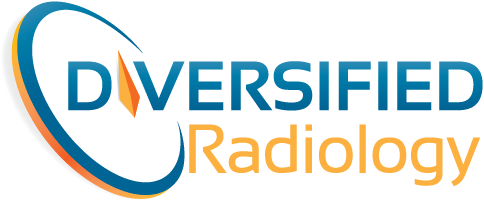 In distinction to solid nodules, no distinction is made between patients with risk factors for lung cancer and those without.  Many of these nodules that turn out to be cancer are adenocarcinomas, which has a high incidence in non-smokers.Follow up CTs should be use low dose technique and images should be reconstructed at 1 mm slices.  Thin slices all better detection of subtle solid components and allow more accurate measurements.Measurement: Measure ground glass on lung windows, measure solid component on mediastinal windows.  Reported size is average of long and short dimensions.Percutaneous or transbronchial biospy is not recommended for ground glass nodules - -poor diagnostic yield and discordant results versus open lung biopsy.Solitary pure ground glass nodules 5 mm and lessNo follow-up neededMany of these probably represent adenomatous hyperplasiaTypically stable or very indolent over many yearsDoubling time on the order of 3-5 years, difficult to detect change with limited precision of measurements.Always use thinnest slices available to evaluate (1mm preferred) -- thin solid nodules can look like ground glass on thicker slicesMetastatic disease is very unlikely to be pure ground glassSolitary pure ground glass nodules larger than 5 mmFollow-up in 3 months to determine persistenceIf resolves, likely infection or inflammatory in nature.  No follow-up.If unchanged at 3 months, yearly follow-up for at least 3 yearsIncrease in size, attenuation, or a new solid components are indications for surgical resection.Many of these lesions are benign or dysplastic/low grade lesionsMalignancy rate ~18%Delay in treatment does not affect survivalFDG PET is not helpful in characterizing, 67% of malignant lesions are PET negativeSolitary partly solid ground glass nodulesFollow-up in 3 months to determine persistenceIf resolves, likely infection or inflammatory in nature.  No follow-up.If lesion decreases in size, check density change.  Adenocarcinomas can decrease in size secondary to fibrosis or atelectasis.  Can show decrease in size and increase in attenuation.Malignancy rate: ~63%Size of solid component based on average of long and short dimension, in mediastinal windowsIncreasing solid component worrisome of developing invasive componentLarger the solid component, more likely invasive carcinomaWhen solid component is less than 5 mm, a conservative approach of yearly follow-up for at least 3 years is recommendedMultiple well defined pure ground glass nodules 5 mm or lessFollow up CTs at 2 and 4 yearsConsider other diagnoses, e.g. respiratory bronchiolitis in smokersMultiple well defined pure ground glass nodules at least one larger than 5 mm, no dominant lesionFollow up CT at 3 monthsIf GGNs persist, then yearly follow-up for at least 3 yearsIncrease in size, attenuation, or a new solid components are indications for surgical resection.Multiple well defined pure ground glass nodules at least one larger than 5 mm, dominant lesionDominant lesion determines further management.Follow up CT at 3 monthsIf dominant lesion has a solid component larger than 5 mm, consider resectionFor part solid lesions larger than 10 mm, consider PET/CT.Naidich, D et al., Recommendations for the management of subsolid pulmonary nodules detected at CT: a statement from the Fleischner Society. Radiology. 2013 Jan; 266(1):304-17.